        УКРАЇНАВІДДІЛ ОСВІТИ, КУЛЬТУРИ, МОЛОДІ ТА СПОРТУКОРОПЕЦЬКОЇ СЕЛИЩНОЇ РАДИ48370, смт. Коропець, вул. М. Каганця, 40. Тернопільська областьЕ-mail:osvitakoropets@ukr.net  Код ЄДРПОУ 41929855                                                                    НАКАЗ                                                               смт.Коропець03.04.2023	№ 26-одПро закріплення територій обслуговуванняза закладами загальної середньої освітина 2023 - 2024 навчальний рікНа виконання п. 2 ст. 66 Закону України «Про освіту», п.1 ст.18 Закону України «Про загальну середню освіту», постанов Кабінету Міністрів України від 13 вересня 2017 року № 684 «Про затвердження Порядку ведення обліку дітей шкільного віку та учнів», від 19 вересня 2018 р. №806 «Про внесення змін до постанови Кабінету Міністрів України від 13 вересня 2017 року № 684». з метою попередження негативних проявів, покращення профілактичної право-виховної роботи, недопущення бродяжництва, жебракування, правопорушень та інших негативних проявів у дитячому середовищі, виявлення дітей шкільного віку, які не приступили до навчання у загальноосвітніх, професійно-технічних та вищих навчальних закладах І-ІІ рівня акредитації, усунення причин та умов даного явища, соціального захисту виявлених дітей, запобігання їх бездоглядності і безпритульності, забезпечення організованого початку 2023-2024 навчального року  НАКАЗУЮ:1. Закріпити :1.1.за Коропецьким ліцеєм ім. М. Каганця територію обслуговування –  смт. Коропець, с. Стигла, с. Садове ; 1.2. за Вербківською філією Коропецького ліцею ім. М. Каганця  - с. Вербка, с. Діброва ; 1.3.за  Вістрянською філією Коропецького ліцею ім. М. Каганця –  с. Вістря ; 1.4. за Світлянською філією Коропецького ліцею ім. М.Каганця - с. Світле. 2.Закріпити за Гориглядівською гімназією територію обслуговування –  с. Горигляди.3.Покласти персональну відповідальність на керівників закладів загальної середньої освіти за ведення обліку дітей і підлітків шкільного віку, які проживають на території обслуговування закладу.Начальник відділу                                          Ганна ПРОЦІВЗ наказом ознайомлені :	                                  Віра ЛУКАСЕВИЧ                                                                              Світлана МИКИТИН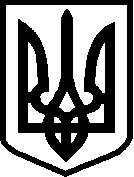 